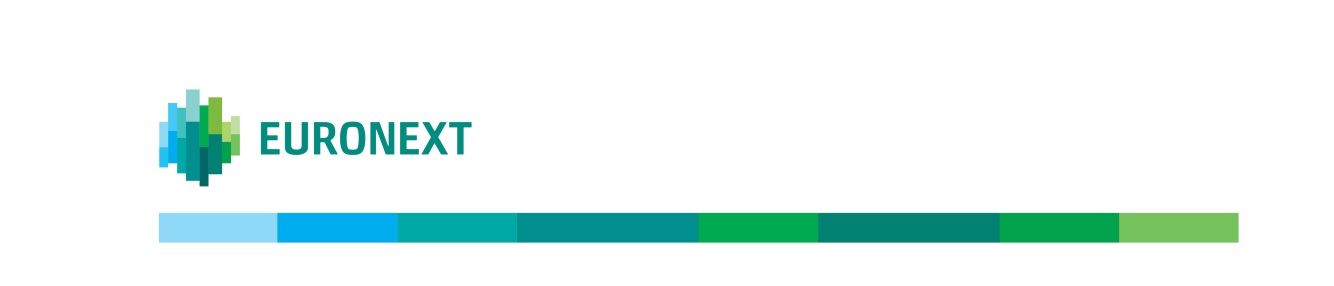 V1.403 November 2017About This DocumentThis is the Euronext Block MTF conformance test script.  Customers must pass the conformance before using their Euronext Block MTF application in the Production environment.Some of the test cases are optional, others are mandatory.  Test cases without a “Not Supported” tick box are mandatory.Key Testing DatesPlease use this section to manage the progress of your conformance testing.Copyright Information© Euronext 2017This document contains information which is confidential and of value to Euronext. It may be used only for the agreed purpose for which it has been provided.  All proprietary rights and interest in this document and the information contained herein shall be vested in Euronext and all other rights including, but without limitation, patent, registered design, copyright, trademark, service mark, connected with this publication shall also be vested in Euronext.  No part of this document may be redistributed or reproduced in any form or by any means or used to make any derivative work (such as translation, transformation, or adaptation) without written permission from Euronext. All third party trademarks referred to herein are the property of their respective owners.Contents1.	About Your Application	21.1	Application Registration	21.2	Message Support	32.	Connectivity	42.1	Logon	42.2	Logon Reject due to Invalid SenderCompID	42.3	Logon Reject due to invalid Sequence number	42.4	Logon Failure due to Existing Connection	52.5	Heartbeat	62.6	Test Request	62.7	Resend Request	72.8	Sequence Reset	72.9	Logout	82.10	Cancel on Disconnect	82.11	Message Throttling	83.	Order & Trade Management	93.1	Limit Day Order – Firm Order	93.2	Limit Day Order  – Conditional Order	93.3	Limit Day Order – with MAQ	103.4	Order Cancel Request	103.5	Order Cancel / Replace Request	113.6	Market  Order	113.7	Peg Orders – Mid / Near / Far side	123.8	GTX (Good Till Cross)	123.9	Order with Invitation To Trade (ITT) – Blind/Disclosed	133.10	OrderCapacity - Agency	133.11	OrderCapacity - Principal	143.12	OrderCapacity- Riskless	143.13	Halted  – Order Entry Disabled	154.	Response Messages (Solicited and Unsolicited)	164.1	Order Fill	164.2	Order Killed	164.3	Firm Up Request	174.4	Order Cancel / Replace Reject	174.5	Reject	185.	Market Data	195.1	Stock Universe	195.2	Security Definition Request	195.3	Market Data Request – Subscribe	205.4	Market Data Request – Unsubscribe	205.5	Market Data Request – Snapshot	215.6	Trading Session Status Request	215.7	New Trade Report	215.8	Trade Report Change	225.9	Trade Report Deletion	22About Your ApplicationApplication RegistrationPlease complete the section below to register your application with the Euronext Block onboarding team.  This information will be published in your conformance report.*Delete as appropriateMessage SupportThis section is optional, but if you have the time please complete the table below before your conformance test and email it to CTSG so we can see what messages and scenarios you wish to test.  This information will be checked in the conformance and published in your conformance report. ConnectivityLogonThe customer submits a valid and correctly formatted Logon message to log on their FIX sessionSuccess Criteria: The CTSG Analyst confirms a successful login, this consists of a logon and then a logon confirmation.Supported and Tested Successfully:   Logon Reject due to Invalid SenderCompID Customer initiates an FIX log-on with invalid FIX Id in Tag 142.  If an invalid SenderCompID cannot be configured please let CTSG know.Success Criteria: The customer confirms the receipt and correct interpretation of logon rejection "Bad SenderCompID" .Supported and Tested Successfully:   				Not Supported:   Logon Reject due to invalid Sequence numberCustomer initiates a FIX logon with MsgSeqNumber ( Tag 34) lower than last sent.Tag 34 is lower or same than last message the Sender sent.Success Criteria: FIX gateway receives and interprets logon reject. FIX gateway should not keep retrying as long as customer has not corrected the problem.Supported and Tested Successfully:   Logon Failure due to Existing Connection a. The customer initiates a first FIX session with valid sequence number.  b. The customer initiates a second FIX session with valid sequence number. Success Criteria: The customer confirms the receipt and correct interpretation of Logon Reject (l) RejCode=3 Client session already exists. The customer's application should not attempt to automatically retry logon until the connection is corrected.Supported and Tested Successfully:   				Not Supported:   HeartbeatThe customer should confirm the HeartBInt setting in their Logon messageSuccess Criteria: The customer confirms regular Heartbeats are received according to their HeartBInt settingSupported and Tested Successfully:   Test RequestIf possible, the customer submits a Test Request (1) message with a numerical ID in the TestReqID.  Success Criteria: The Exchange receives the Test Request.  The Exchange will automatically reply with a Heatbeat message. The customer confirms receipt of Heartbeat with the expected TestReqID.Supported and Tested Successfully:   			Not Supported:   Resend RequestIf possible, the customer submits a valid and correctly formatted Resend Request with a nominated Begin and End Seq number.Success Criteria: The Exchange resends messages, the customer confirms successful receipt of messages.Supported and Tested Successfully:   Sequence ResetIf possible, the customer submits a valid and correctly formatted Sequence Reset (4) by setting GapFillFlag to 'Y' and setting the field NewSeqNo to indicate the sequence number to be sent next. Tag 34 contains the same sequence number as the tag 7. Tag 36 contains the new sequence number (same as tag 16)Tag 123 is set to Y Success Criteria: CTSG confirms successful receipt of a valid and correctly formatted Sequence Reset (4).Supported and Tested Successfully:   Logout The customer submits a valid and correctly formatted Logout message to log out their FIX sessionSuccess Criteria: The customer confirms logout.  CTSG confirms the customer is successfully logged outSupported and Tested Successfully:   Cancel on DisconnectThe customer to submit a number of New Orders followed by a Logout. Success Criteria Fix: The customer is able to reconnect and process the incoming cancellation messages.Supported and Tested Successfully:   Message ThrottlingThe customer to submit New Orders with a message rate above 50 messages per secondSuccess Criteria Fix: The customer is able to process the Business Message Reject (j) generated by the platforms throttling mechanism.Supported and Tested Successfully:   Order & Trade ManagementLimit Day Order – Firm OrderThe customer submits a valid and correctly formatted Limit Order with TimeInForce = 0 or not sent and field CustomerOrderType = N (FirmOrder) or not sent.Success Criteria Fix: The customer confirms the receipt and correct interpretation of the Execution Report messages (8)  OrdStatus = 0 NewSupported and Tested Successfully:   				Not Supported:   Limit Day Order  – Conditional OrderThe customer submits a valid and correctly formatted Day/Session Order (TimeInForce=0); with field CustomerOrderType=N (FirmOrder).Success Criteria Fix: The customer confirms the receipt and correct interpretation of the Execution Report messages (8)  OrdStatus = 0 NewSupported and Tested Successfully:   				Not Supported:   For clients testing their ability to firm up a conditional order, the following symbols have a lengthened firm-up window of 15 seconds in the test environment only; BLTl, AIRp, BMWd, HEIAa, Gm, ELUXBs, DNBo, BBVAe, EDPu, T7Oi, NOKIAh, MAERBc, KBCb, RBIVv, NOVNzLimit Day Order – with MAQThe customer submits a valid and correctly formatted Day/Session Order (TimeInForce=0); (OrderType=2 ) ;  with field 110 MinQty set to a quantity lower than the OrderQty (38).Success Criteria Fix: The customer confirms the receipt and correct interpretation of the Execution Report messages (8)  OrdStatus = 0 NewSupported and Tested Successfully:   				Not Supported:   Order Cancel Request The customer submits a valid and correctly formatted order that remain active. The customer cancels the order.Success Criteria: The customer confirms the receipt and correct interpretation of an Execution Report (8) for the cancellation of the order.  ExecType = 4 (Canceled).Supported and Tested Successfully:   Order Cancel / Replace RequestThe customer submits a valid and correctly formatted Order Cancel/Replace Request.Success Criteria: The customer confirms the receipt and correct interpretation of two Execution Reports (8) messages: one for the cancellation of order (ExecType = '6' or 'E' ) and one for its replacement (ExecType = 5).Supported and Tested Successfully:   	Market  Order The customer submits a valid and correctly formatted Market Order (OrderType=1) .Success Criteria Fix:  The customer confirms the receipt and correct interpretation of the Execution Report (8)message.Supported and Tested Successfully:   				Not Supported:   Peg Orders – Mid / Near / Far sideThe customer submits valid and correctly formatted Mid- Price, Near-Touch and Far-Touch Peg Orders (OrdType=P Pegged;  ExecInst = M, T and P)Success Criteria: The customer confirms the receipt and correct interpretation of the Execution Report messages.Supported and Tested Successfully:    			Not Supported:   GTX (Good Till Cross)The customer submits a valid and correctly formatted GTX Order (TimeInForce=5) for each of the following conditions:a. GTX Order fully trades with an active order.b. GTX Order partially trades with an active order.Success Criteria Fix: a. The customer confirms the receipt and correct interpretation of the Execution Report (8)message.b. The customer confirms the receipt and correct interpretation of the Execution Report (8) messages and Cancelation messages.Supported and Tested Successfully:   				Not Supported:   Order with Invitation To Trade (ITT) – Blind/DisclosedThe customer submits a valid order with instructions to send an ITT.Success Criteria: a. The customer sends an order that results in a valid distribution of an ITT. Supported and Tested Successfully:   			Not Supported:   OrderCapacity - AgencyThe customer submits a valid and correctly formatted order with OrderCapacity = A  (Agency).Success Criteria Fix : The customer confirms the receipt and correct interpretation of an Execution Report message.Success Criteria Binary : The customer confirms the receipt and correct interpretation of the Order Ack messages.Supported and Tested Successfully:   			Not Supported:   OrderCapacity - PrincipalThe customer submits a valid and correctly formatted order  with OrderCapacity = P (Principal).Success Criteria Fix : The customer confirms the receipt and correct interpretation of an Execution Report message.Supported and Tested Successfully:   				Not Supported:   OrderCapacity- RisklessThe customer submits a valid and correctly formatted order  with OrderCapacity = R (Riskless Principal).Success Criteria: The customer confirms the receipt and correct interpretation of an Execution Report.Supported and Tested Successfully:   			Not Supported:   Halted  – Order Entry Disabled In a selected Instrument, CTSG will change the session state to Halted .  Success Criteria: a. The customer to confirm receipt of the Trading Session Status (h), where TradSesStatus = 1 (Halted). b. The customer to confirm their existing orders remain active in the book.c. The customer to confirm they are not able to submit orders but can cancel orders.Supported and Tested Successfully:   	Response Messages (Solicited and Unsolicited)Order FillCTSG will trade one or more of the customer's orders.Success Criteria: The customer confirms the receipt and correct interpretation of Order Fill (2) messages.Supported and Tested Successfully:   Order KilledCTSG will cancel one of the customer's orders.Success Criteria: The customer confirms the receipt and correct interpretation of Order Killed (4) message.Supported and Tested Successfully:   Firm Up RequestCustomer receives a Firm Up Request message for one of his conditional orders.Success Criteria: The customer confirms the receipt of the Firm Up request message and the cancel acknowledgement of the conditional order.Supported and Tested Successfully:   				Not Supported:   Order Cancel / Replace RejectThe customer submits a invalid cancel or replace order. For example, attempt to cancel an order which has already traded.Success Criteria Fix: The customer confirms the receipt and correct interpretation of the ORDER CANCEL REJECT (9) message. In above example, Tag102 = 0 'too late to cancel' .Supported and Tested Successfully:   	RejectThe customer to submit an invalid message. For example, send a new order single with tag 35 = ‘null value’.Success Criteria Fix: The customer confirms the receipt and correct interpretation of a Reject message tag 373 SessionRejectReason = 4Supported and Tested Successfully:   Market Data Stock UniversePlease confirm how you will download the Euronext Block stock universe:-via FIX (SecurityDefinitionRequest):   		via the static data file on the website:   Security Definition Request The customer submits a valid and correctly formatted SecurityDefinitionRequest (c)Success Criteria Fix: The customer confirms the receipt and correct interpretation of the SecurityDefinition messages (d). The number of instruments received should match with the number of stocks in the static data file found on the Euronext Block website.Supported and Tested Successfully:   			Not Supported:   Market Data Request – Subscribe The customer submits a valid and correctly formatted MarketDataRequest with SubscriptionRequestType=1; Symbol=*; SecurityExchange=XLON; Currency=*Success Criteria Fix: The customer confirms the receipt and correct interpretation of the MarketDataIncrementalRefresh messages (X)  for all available MIC codes in the stock universe.Supported and Tested Successfully:   			Not Supported:   Market Data Request – Unsubscribe The customer submits a valid and correctly formatted MarketDataRequest with SubscriptionRequestType=2; Symbol=*; SecurityExchange=XLON; Currency=*Success Criteria Fix: The customer confirms the receipt and correct interpretation of the MarketDataIncrementalRefresh messages (X)  Supported and Tested Successfully:   				Not Supported:   Market Data Request – SnapshotThe customer submits a valid and correctly formatted MarketDataRequest with SubscriptionRequestType= 0Success Criteria Fix: The customer confirms the receipt and correct interpretation of the MarketDataIncrementalRefresh messages (X)  Supported and Tested Successfully:   				Not Supported:   Trading Session Status RequestThe customer submits a valid and correctly formatted TradingSessionStatusRequest (g).Success Criteria Fix: The customer confirms the receipt and correct interpretation of the TradingSessionStatus messages (h)Supported and Tested Successfully:   				Not Supported:   New Trade ReportCTSG will simulate some trades.Success Criteria Fix: The customer confirms the receipt the MarketDataIncrementalRefresh (X) messagesSupported and Tested Successfully:   				Not Supported:   Trade Report ChangeCTSG will partially cancel a trade.Success Criteria Fix: The customer confirms the receipt the MarketDataIncrementalRefresh (X) messageSupported and Tested Successfully:   				Not Supported:   Trade Report DeletionCTSG will cancel a trade for its complete quantity.Success Criteria Fix: The customer confirms receipt of the MarketDataIncrementalRefresh (X) messageSupported and Tested Successfully:   				Not Supported:   SectionDate Booked Date CompletedConnectivityOrder & Trade ManagementResponse Messages Session Management Customer/CompanyCompany NameFirm IDTest ParticipantsCustomer Contact NameTelE-mailCTSG AnalystApplication InformationVendorISV *or In House*Application Name or Identifier (if applicable)Application VersionAccess ConfigurationFirm IDProtocolFIXSpecification Version4.2PlatformAdditional InformationConnectivitySupported (Y/N)Logon (A)Logon Reject due to Invalid SenderCompID Logon Failure Due to Invalid Sequence Number Logon Failure due to Existing ConnectionHeartbeat (0)Test Request (1)Resend Request (2)Sequence Reset (4)Logout (5)Order & Trade Management ScenariosLimit Day Order - Firm Limit Day Order - ConditionalLimit Day Order  - with MAQOrder Cancel Request (F)Order Cancel/Replace Request (G)Market OrderPeg Orders – Mid / Near / Far sideGTC+X (Good Till Cross)Order with Invitation To Trade (ITT) – Blind / DisclosedOrderCapacity – AgencyOrderCapacity – PrincipalOrderCapacity – RisklessHalted – Order Entry DisabledResponse Messages (Solicited and Unsolicited)Order Fill (2)Order Killed (4)Firm Up RequestOrder/Cancel/Replace Reject (8)Reject (3)Required FIX MessagesLogon (A)MandatoryYesSupply relevant FIX messages and/or order id(s) here;Required FIX MessagesLogonReject (3)MandatoryNoSupply relevant FIX messages and/or order id(s) here;Required FIX MessagesLogonReject (3)MandatoryYesSupply relevant FIX messages and/or order id(s) here;Required FIX MessagesN/AMandatoryNoSupply relevant FIX messages and/or order id(s) here;Required FIX MessagesHeartbeat (0)MandatoryYesSupply relevant FIX messages and/or order id(s) here;Required FIX MessagesTestRequest (1)MandatoryNoSupply relevant FIX messages and/or order id(s) here;Required FIX MessagesResendRequest (2)MandatoryYesSupply relevant FIX messages and/or order id(s) here;Required FIX MessagesSequenceReset (4)MandatoryYesSupply relevant FIX messages and/or order id(s) here;Required FIX MessagesLogout (5)MandatoryYesSupply relevant FIX messages and/or order id(s) here;Required FIX MessagesLogout (5)MandatoryYesSupply relevant FIX messages and/or order id(s) here;Required FIX Messages100 New Order (D)s per secondMandatoryYesSupply relevant FIX messages and/or order id(s) here;Required FIX MessagesDay/Session Order (D) ; Tag 40 = 2 (Limit); Tag 59 = 0 (Day) or not populated; Tag 6969 = N (Firm Order) or not populated.MandatoryNoSupply relevant FIX messages and/or order id(s) here;Required FIX MessagesDay/Session Order (D) ; Tag59 = 0 (Day) or not sent; Tag 40 = 2; Tag 6969 = Y (Conditional  Order)MandatoryNoSupply relevant FIX messages and/or order id(s) here;Required FIX MessagesDay/Session Order (D) ; Tag 40 = 2; Tag 59 = 0 (Day) or unpopulated; Tag 110 populated with quantity < Tag 38MandatoryNoSupply relevant FIX messages and/or order id(s) here;Required FIX MessagesOrderCancelRequest (F)MandatoryYesSupply relevant FIX messages and/or order id(s) here;Required FIX MessagesOrderCancel / ReplaceRequest (G)MandatoryYesSupply relevant FIX messages and/or order id(s) here;Required FIX MessagesNew Order (D) ; Tag 40 = 1 (Market); MandatoryNoSupply relevant FIX messages and/or order id(s) here;Required FIX MessagesNewOrder (D) ; Tag 40 = P ;  Tag 18 = M/T/P, MandatoryNoSupply relevant FIX messages and/or order id(s) here;Required FIX MessagesNew Order (D) ; Tag 59 = 5 (GTX); Tag 6969=NMandatoryNoSupply relevant FIX messages and/or order id(s) here;Required FIX MessagesNewOrder (D); Tag 18 = X0, X2 or X3, X5/X6/X9MandatoryNoSupply relevant FIX messages and/or order id(s) here;Required FIX MessagesNewOrder (D) ; Tag 47 = A (Agency)MandatoryNoSupply relevant FIX messages and/or order id(s) here;Required FIX MessagesNewOrder (D) ; Tag 47 = P (Principal)MandatoryNoSupply relevant FIX messages and/or order id(s) here;Required FIX MessagesNewOrder (D) ; Tag 47 = R (Riskless Principal)MandatoryNoSupply relevant FIX messages and/or order id(s) here;Required FIX MessagesTradingSessionStatus(h); Tag 340 = 1MandatoryYesSupply relevant FIX messages and/or order id(s) here;Required FIX MessagesN/AMandatoryYesSupply relevant FIX messages and/or order id(s) here;Required FIX MessagesN/AMandatoryYesSupply relevant FIX messages and/or order id(s) here;Required FIX MessagesN/AMandatoryYesSupply relevant FIX messages and/or order id(s) here;Required FIX MessagesORDER CANCEL/REPLACE REJECT (9)MandatoryYesSupply relevant FIX messages and/or order id(s) here;Required FIX MessagesReject (3)MandatoryYesSupply relevant FIX messages and/or order id(s) here;Required FIX MessagesMarketDataRequest (c) ; Tag321 =0 MandatoryNoSupply relevant FIX messages and/or order id(s) here;Required FIX MessagesMarketDataRequest (V) ; Tag263 =1 (Subscribe); Tag 207 = MIC; MandatoryYesSupply relevant FIX messages and/or order id(s) here;Required FIX MessagesMarketDataRequest (V) ; Tag263 =2 (Unsubscribe); Tag 207 = MIC; MandatoryNoSupply relevant FIX messages and/or order id(s) here;Required FIX MessagesMarketDataRequest (V) ; Tag263 =0 (Snapshot); Tag 207 = MIC; MandatoryYesSupply relevant FIX messages and/or order id(s) here;Required FIX MessagesTradingSessionStatusRequest (g); Tag263 =0 (Subscribe)MandatoryNoSupply relevant FIX messages and/or order id(s) here;Required FIX MessagesMarketDataIncrementalRefresh (X); Tag 279=0 (New)MandatoryNoSupply relevant FIX messages and/or order id(s) here;Required FIX MessagesMarketDataIncrementalRefresh (X); Tag 279=1 (Change)MandatoryNoSupply relevant FIX messages and/or order id(s) here;Required FIX MessagesMarketDataIncrementalRefresh (X); Tag 279=2 (Delete)MandatoryNoSupply relevant FIX messages and/or order id(s) here;